STUDENT SATISFACTION SURVEY REPORT - 2020-21Feedback is an essential part of learning effectively and enhancing student's learning experiences. Students have a unique perspective of how their teachers educate. Obtaining student feedback allows the students to actively become more engaged and involved in the classroom. Student feedback gives teachers the opportunity to make any adjustments to their teaching as quickly as possible. A student satisfaction survey is conducted annually by the institution. A structured questionnaire, related to curriculum, infrastructure, governance, etc. is filled by the students. A detailed analysis of the survey is done and report is formed so that necessary improvements can be introduced. The report of the SSS- 2020-21 is as follows: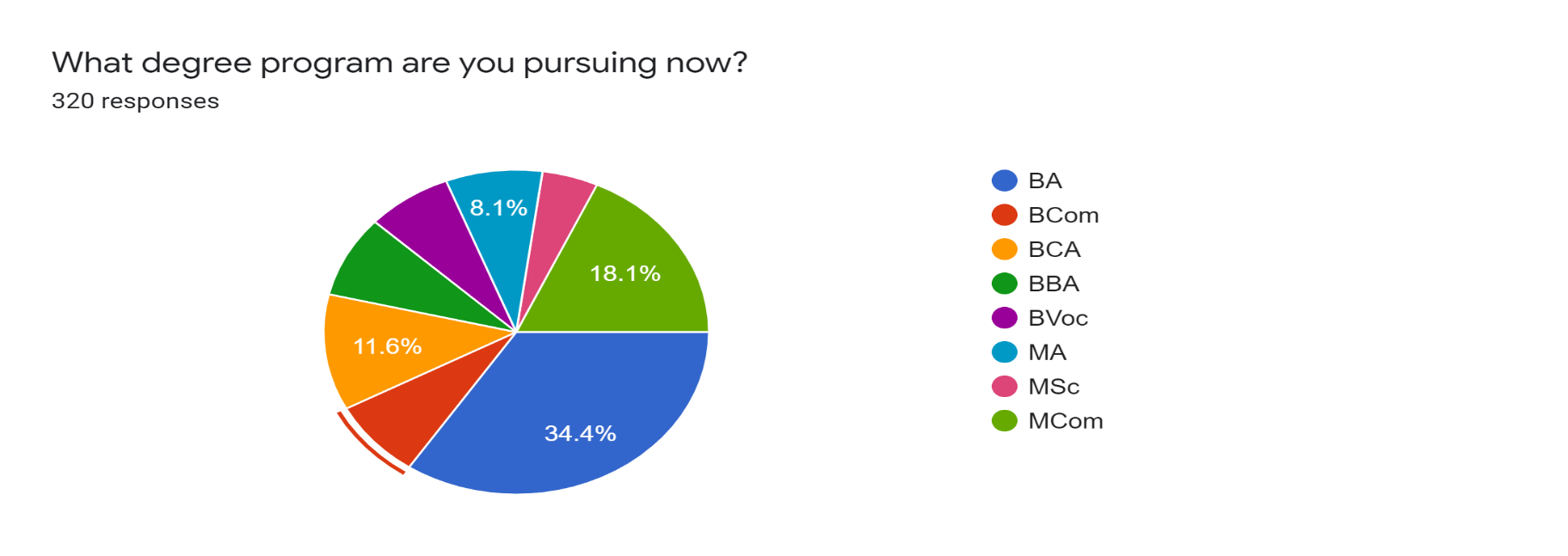 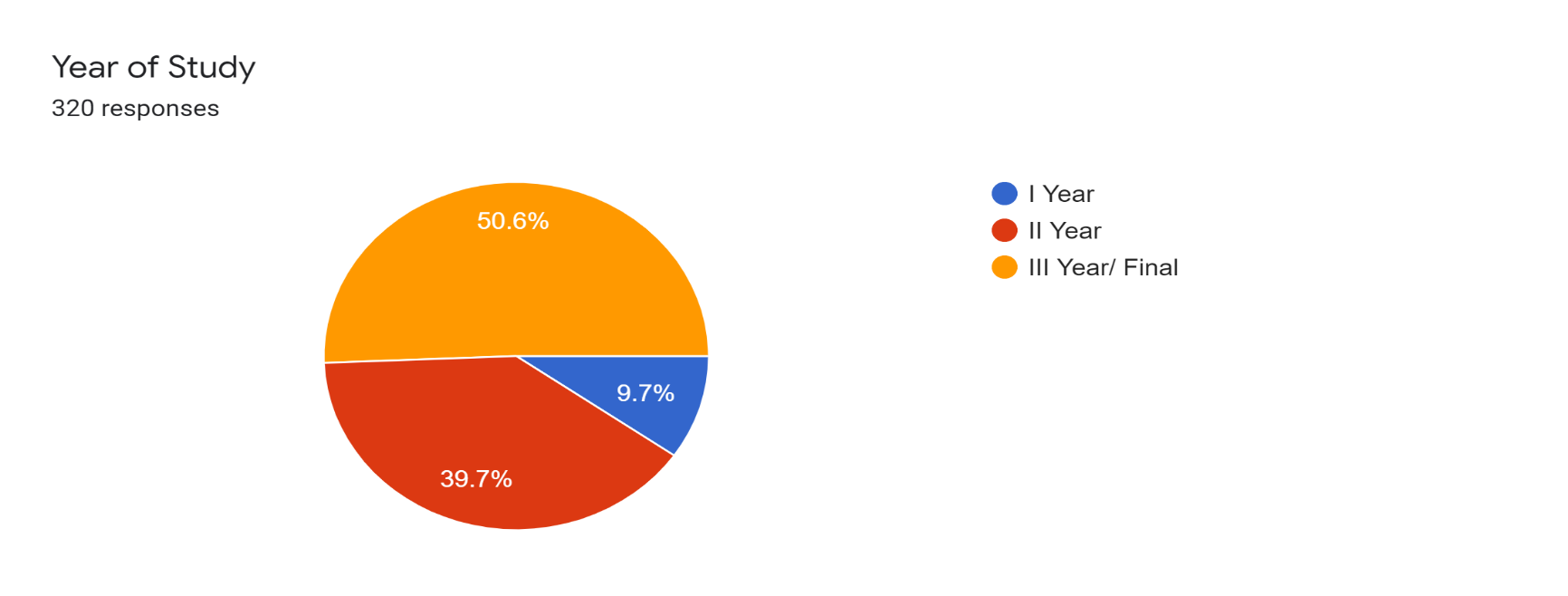 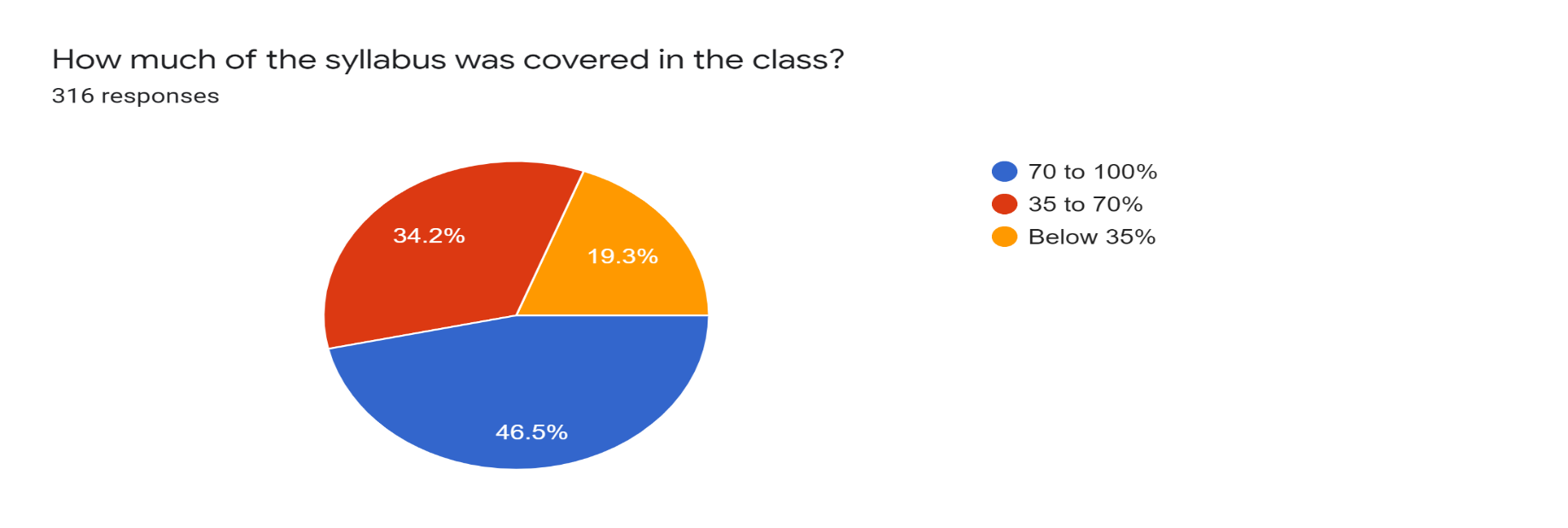 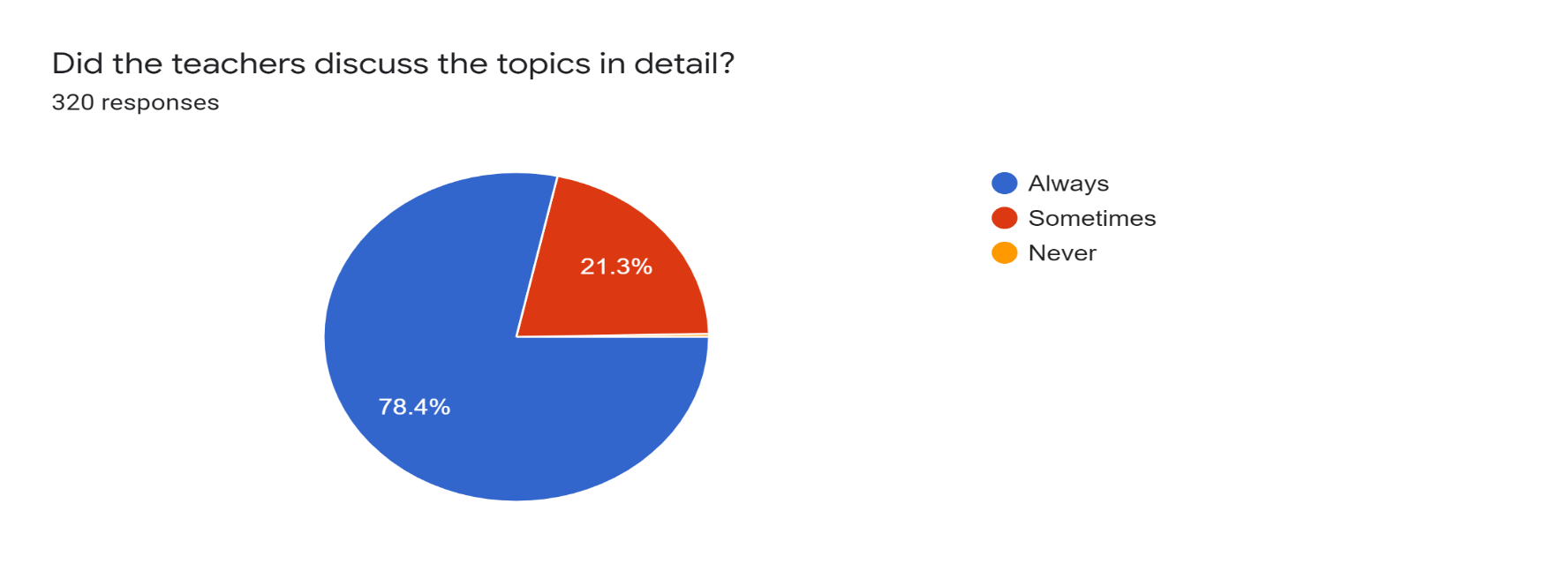 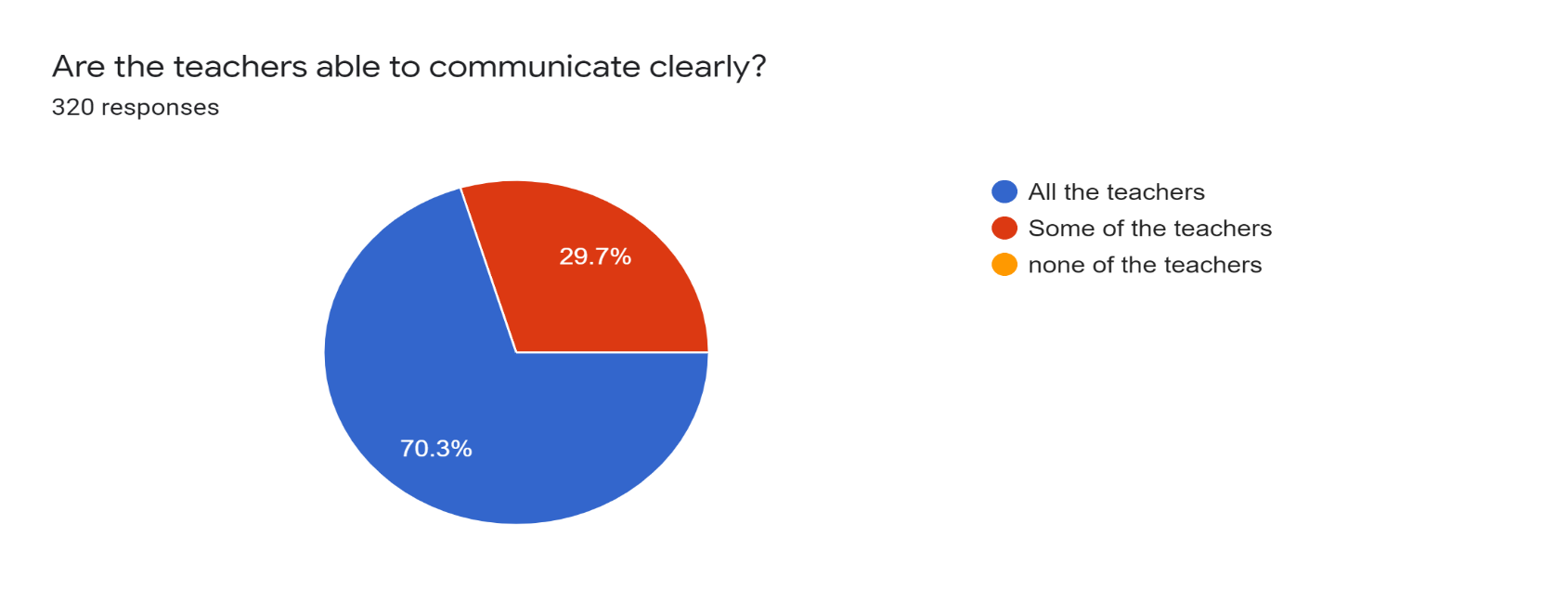 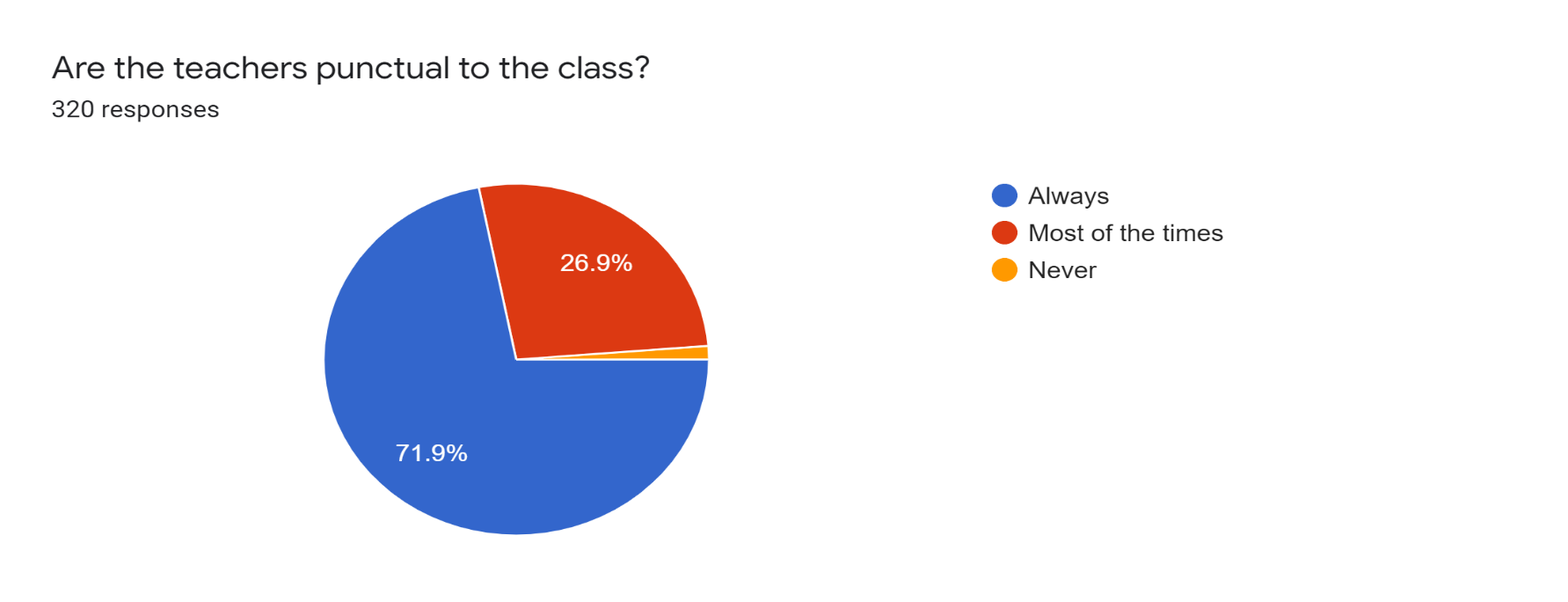 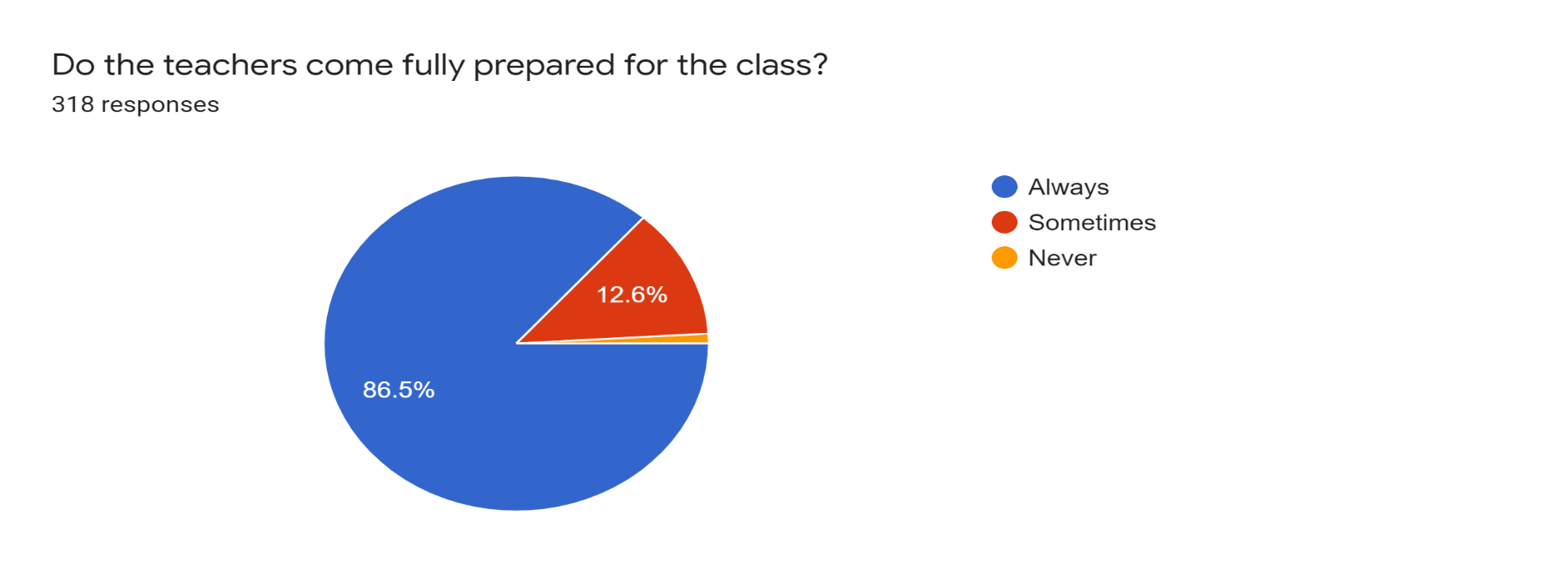 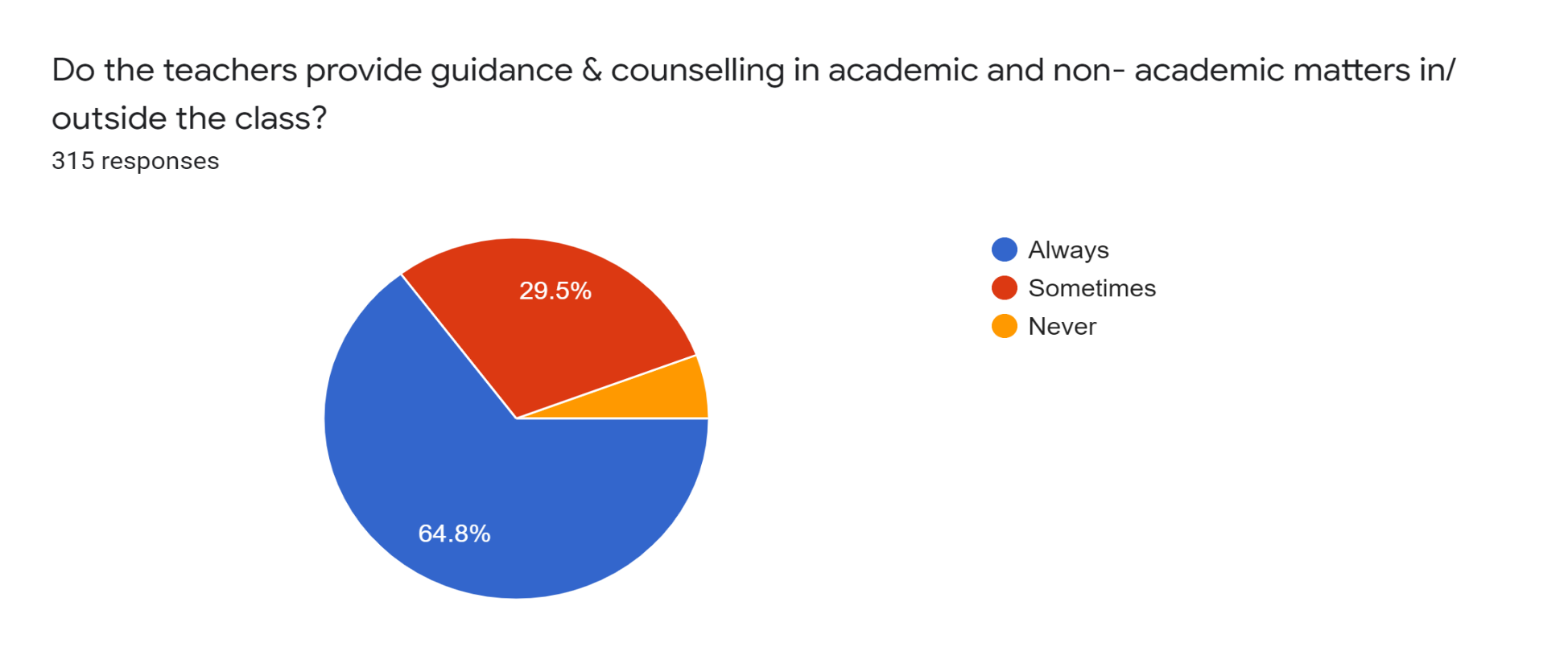 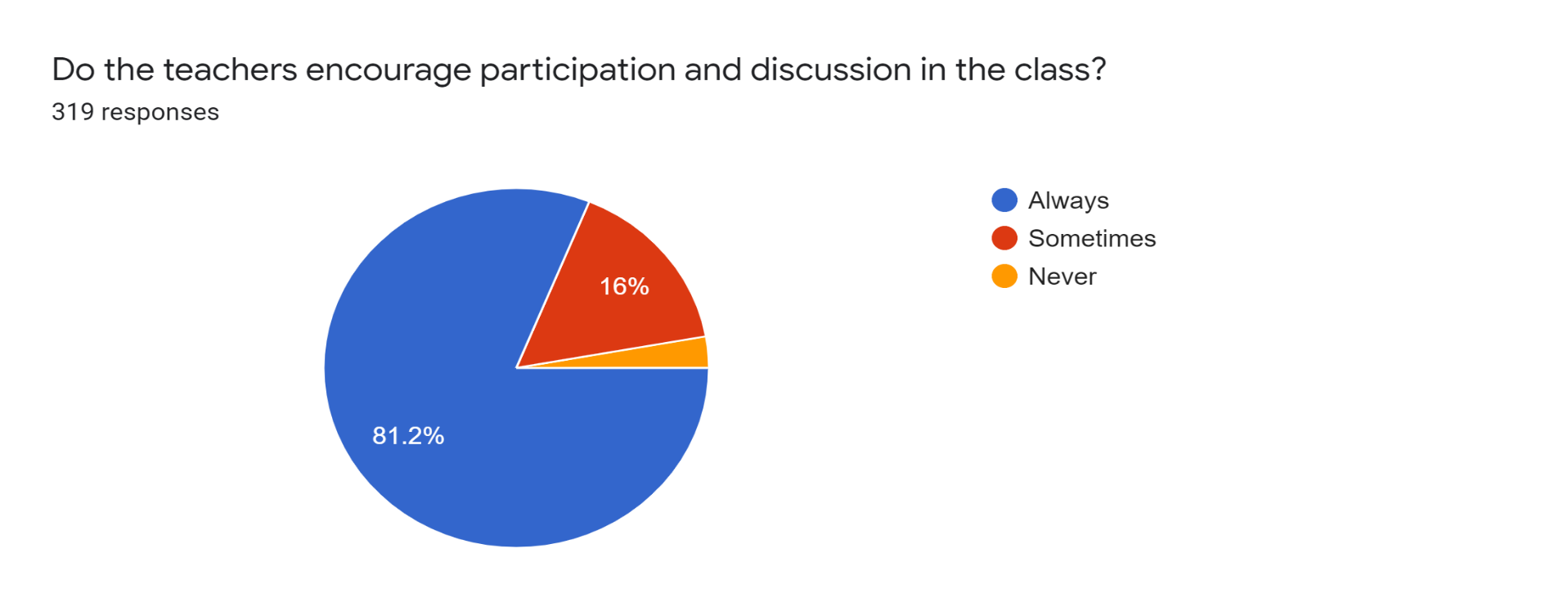 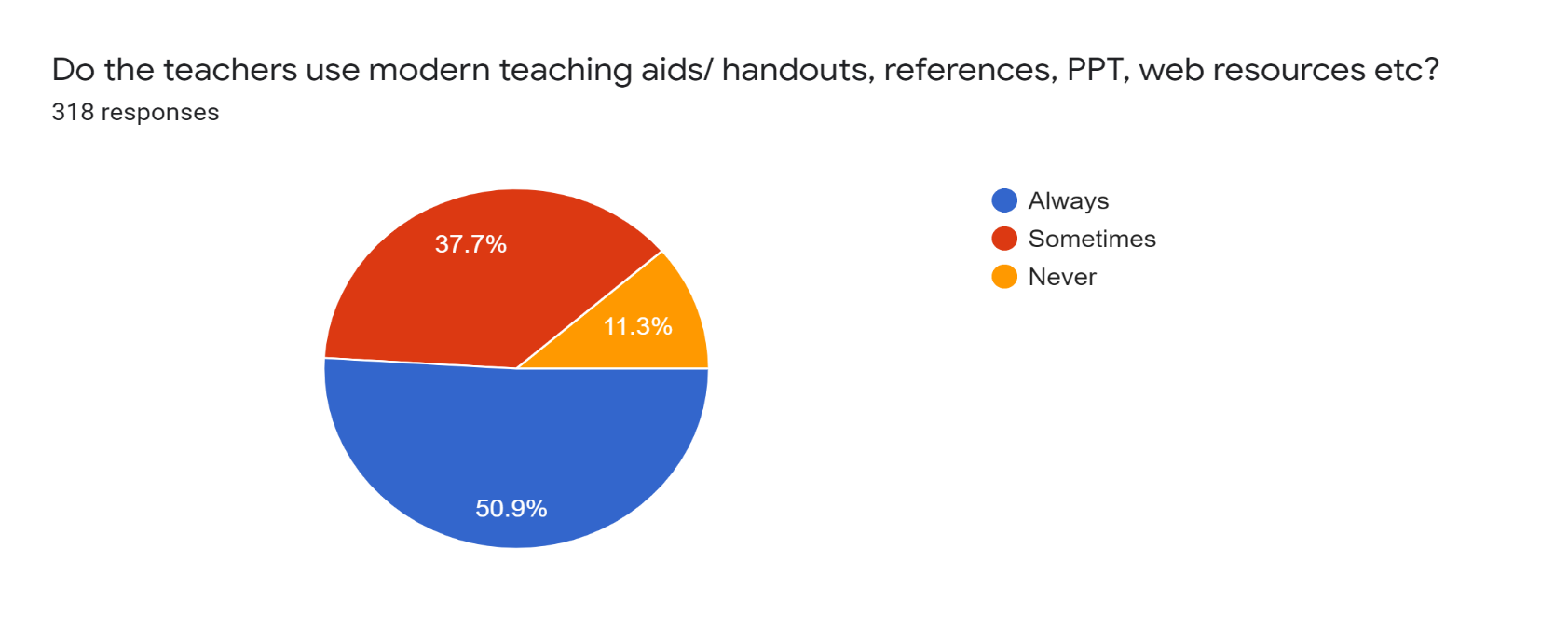 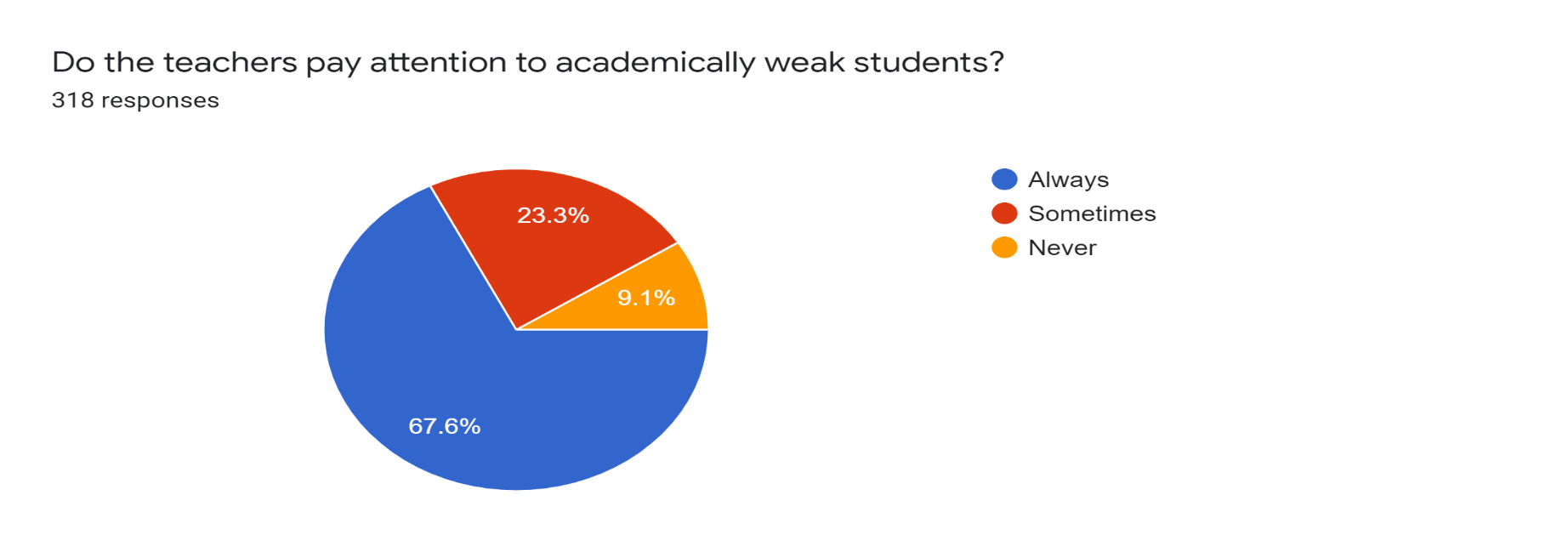 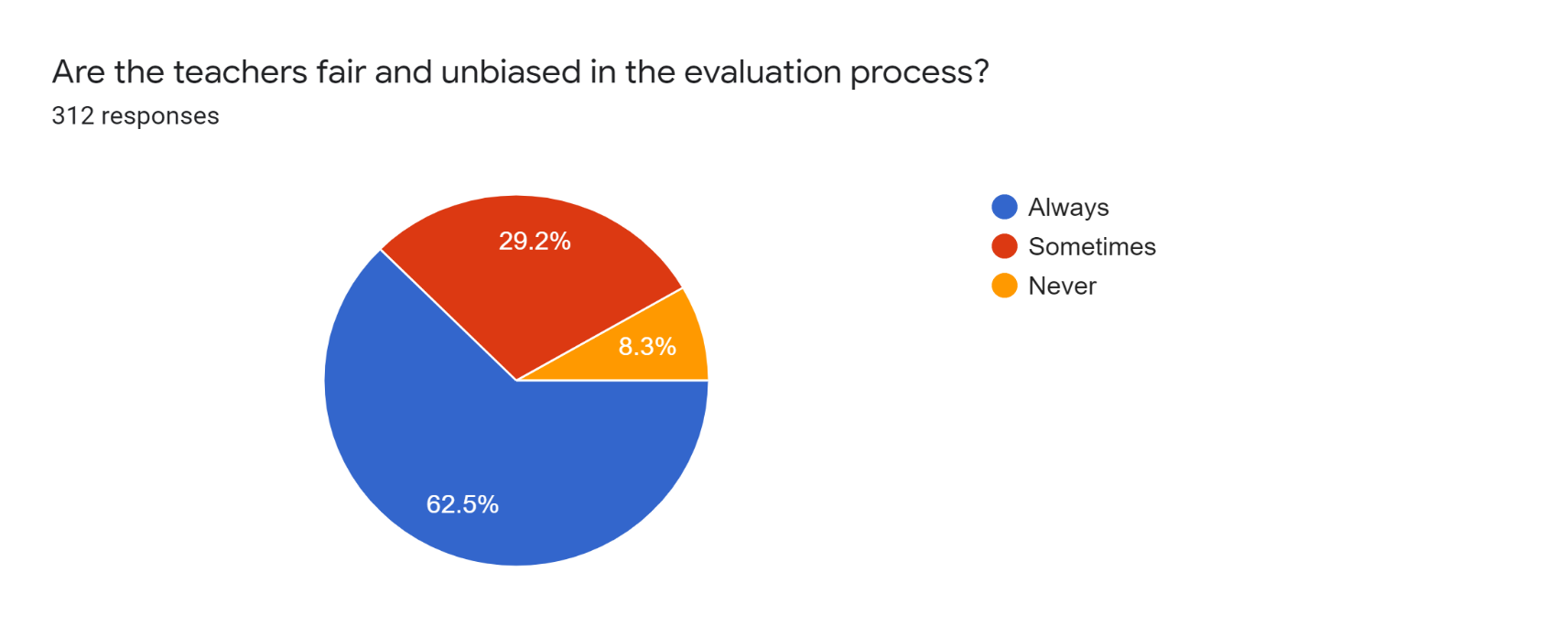 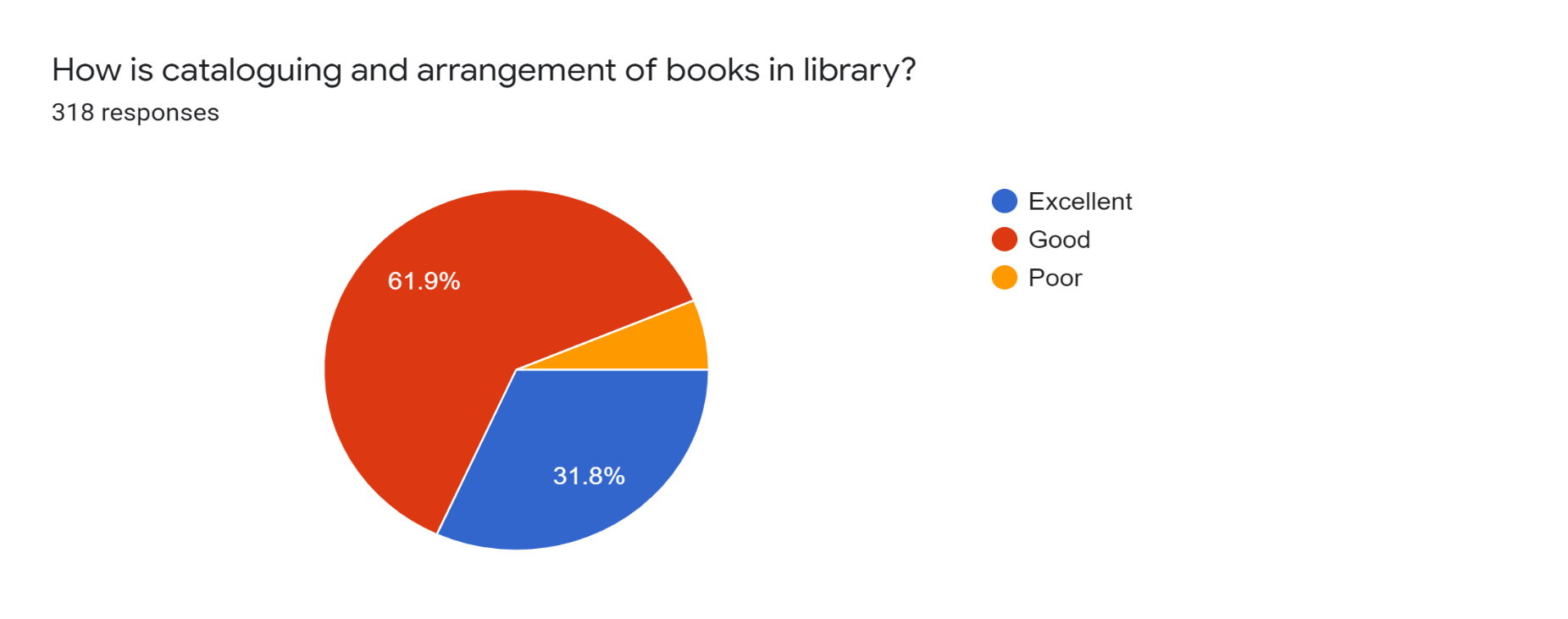 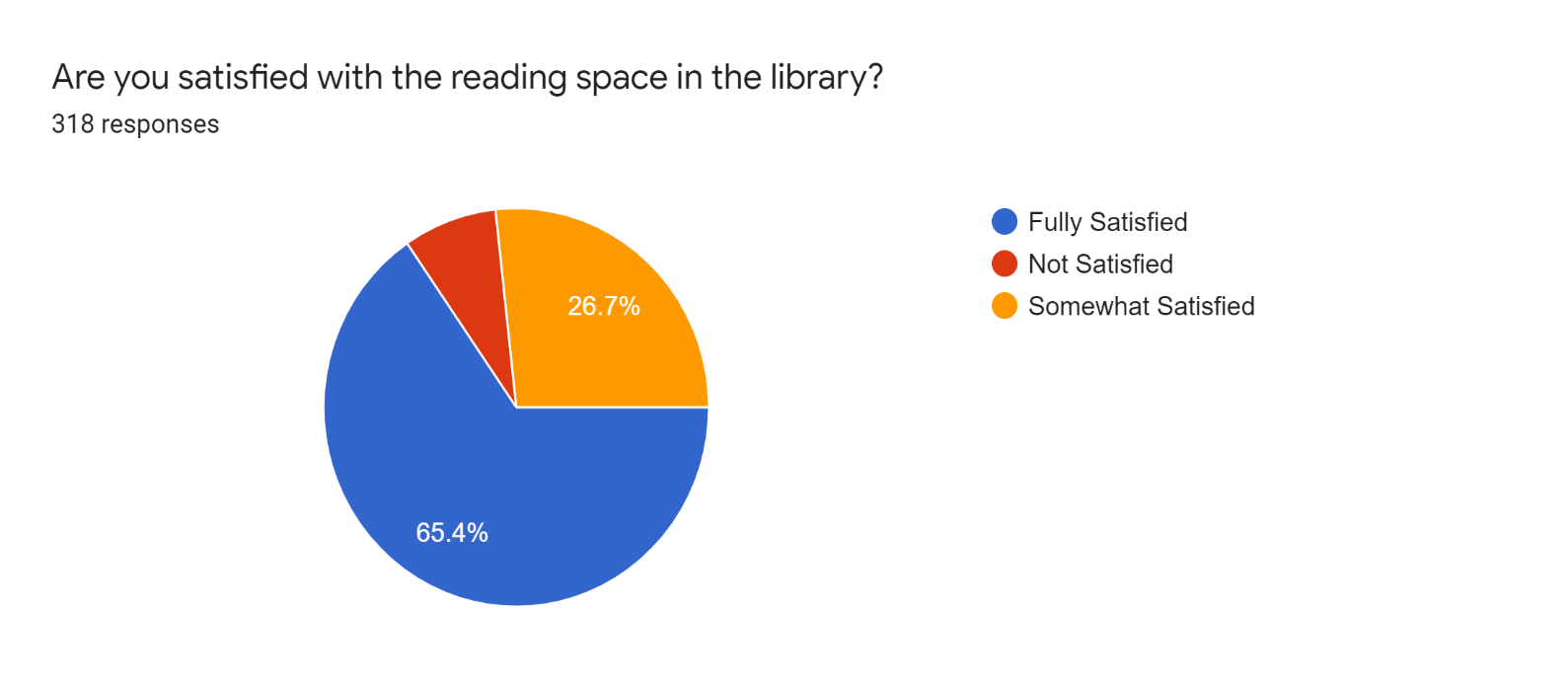 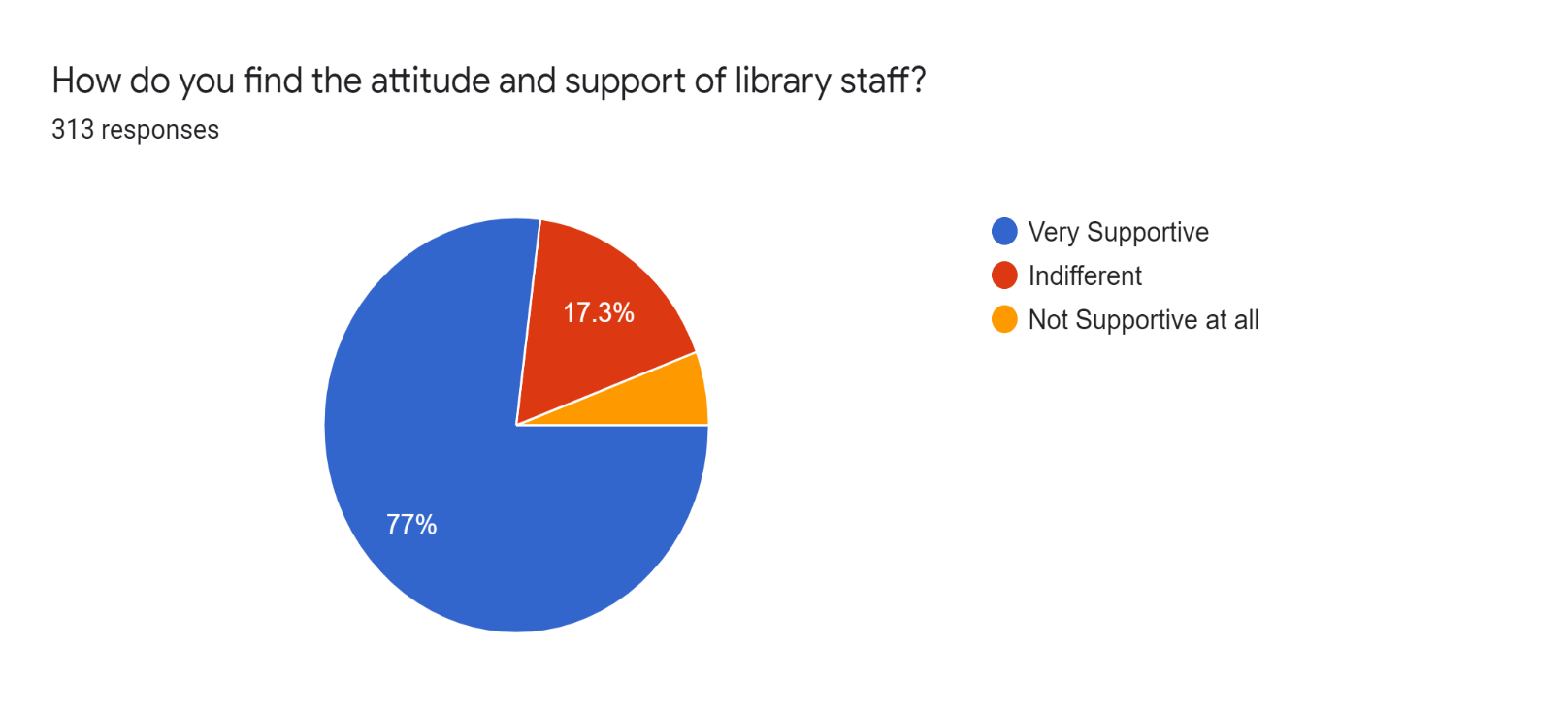 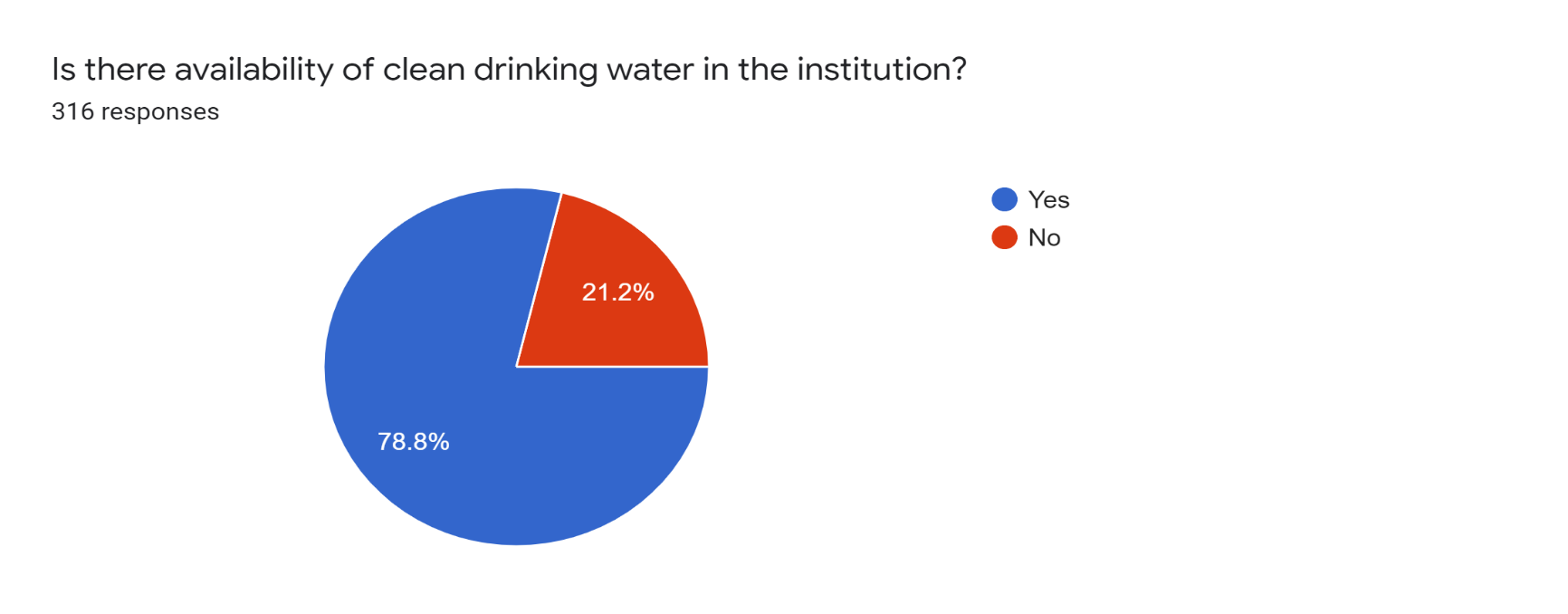 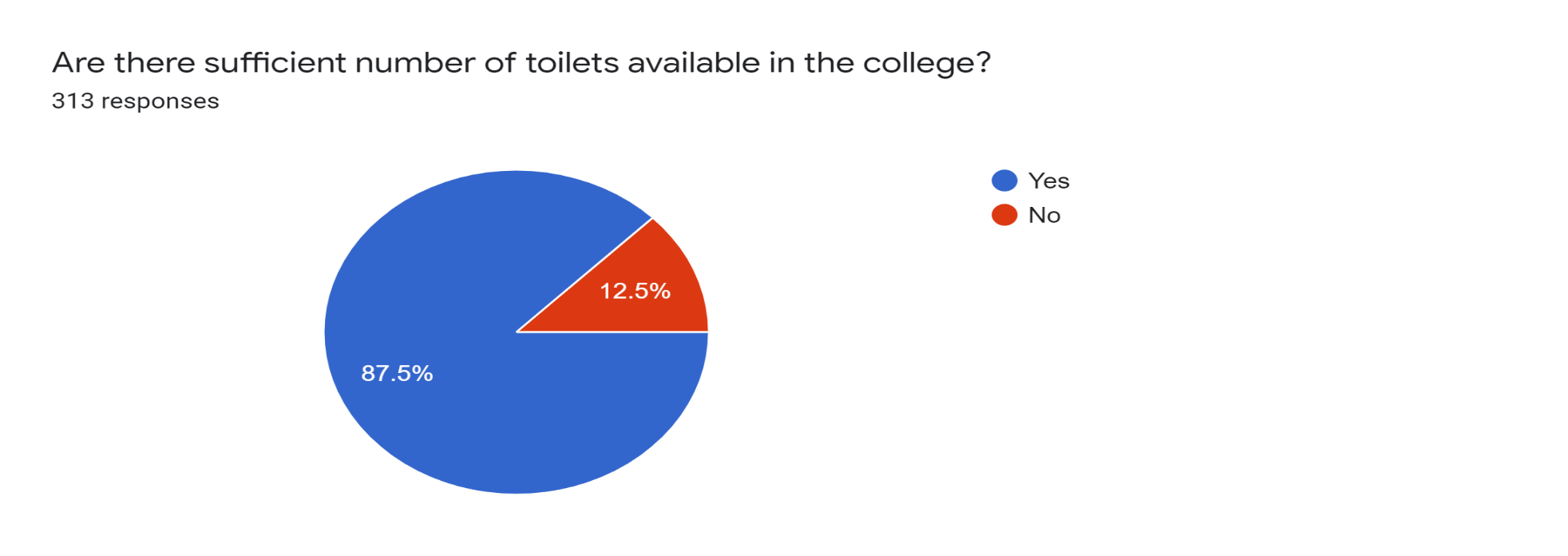 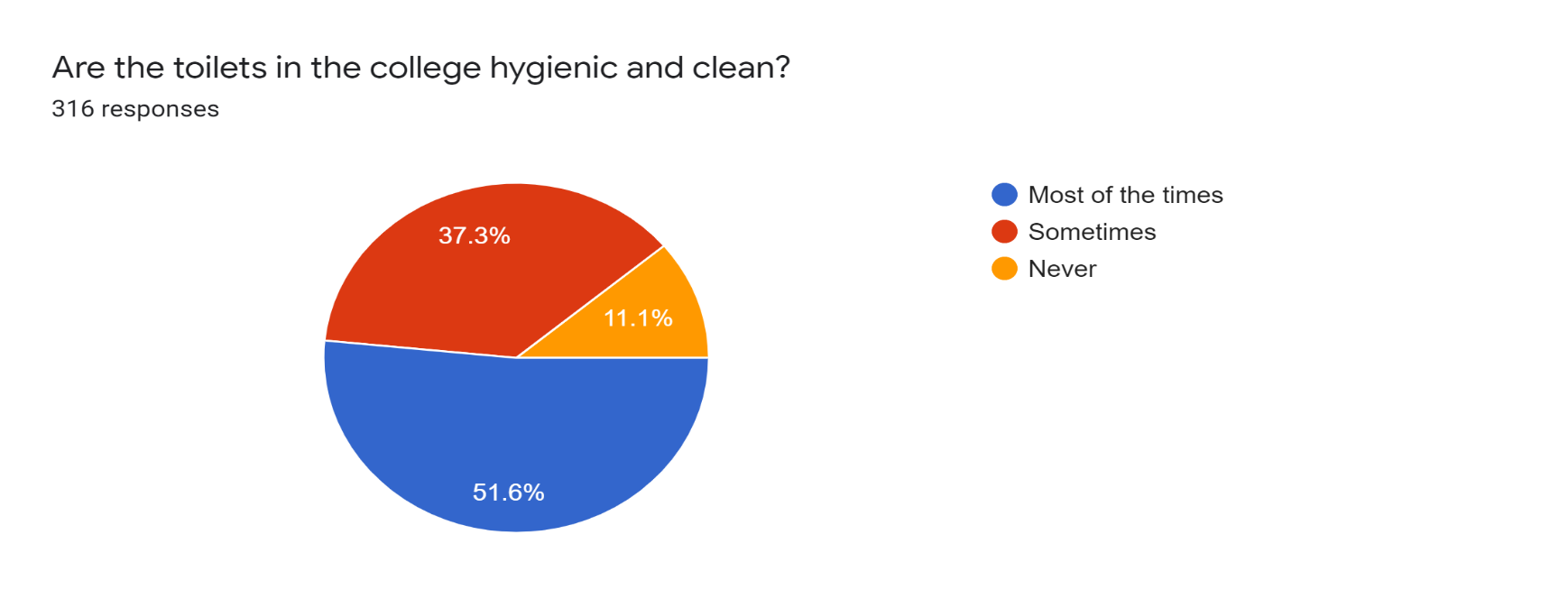 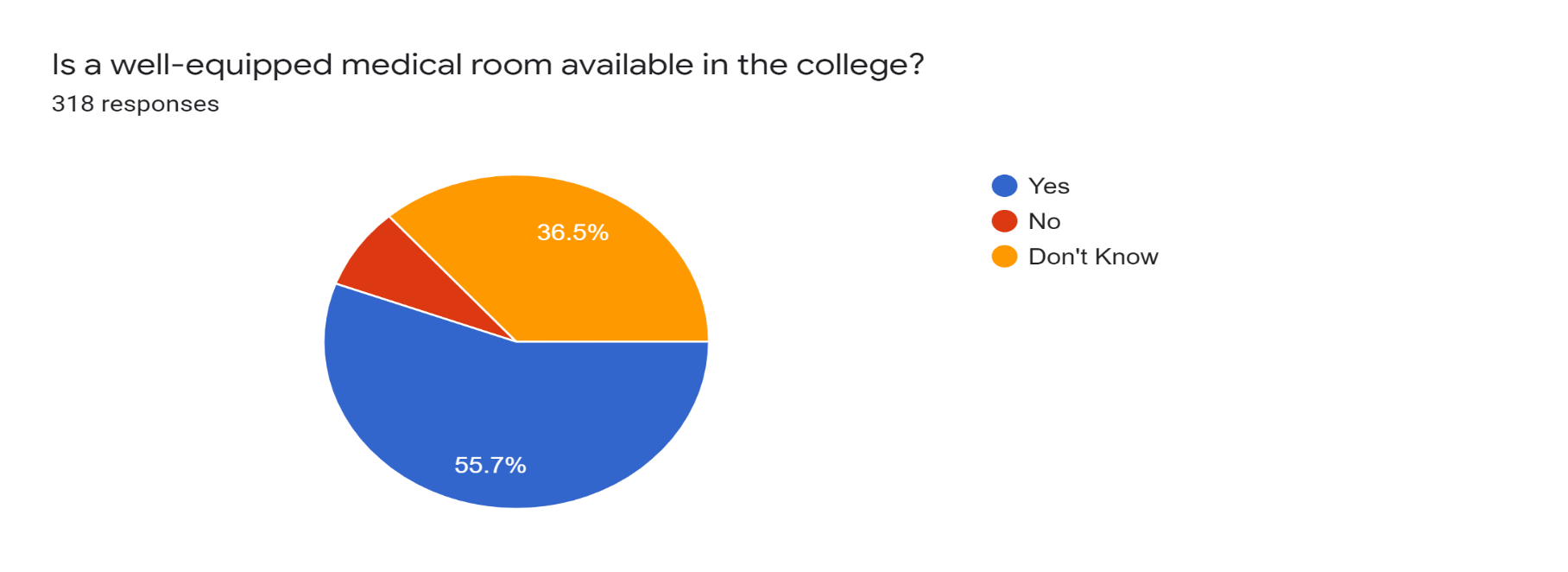 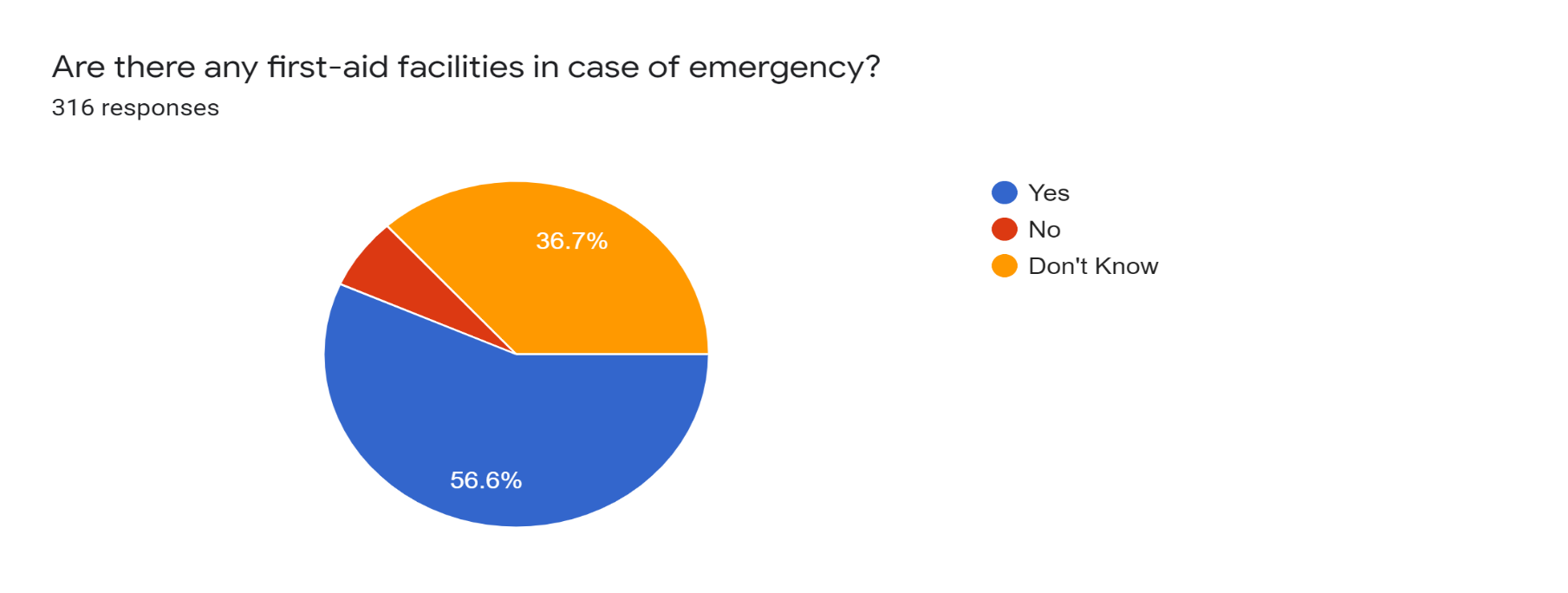 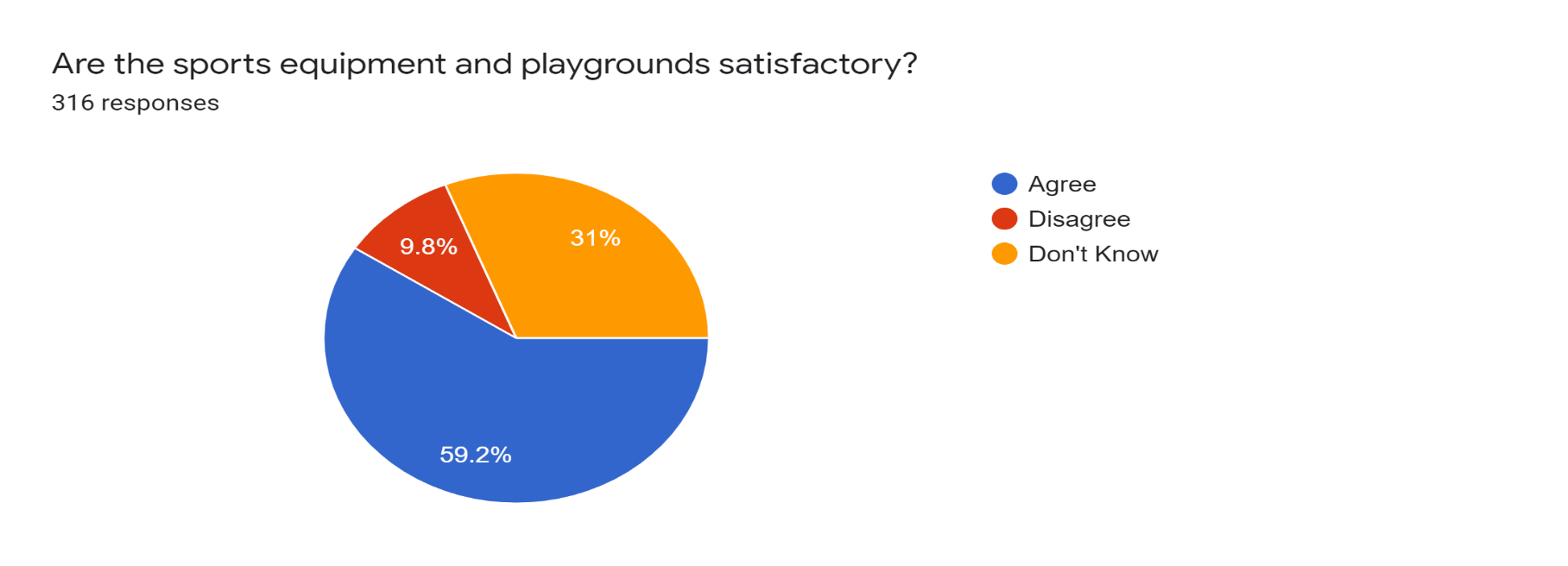 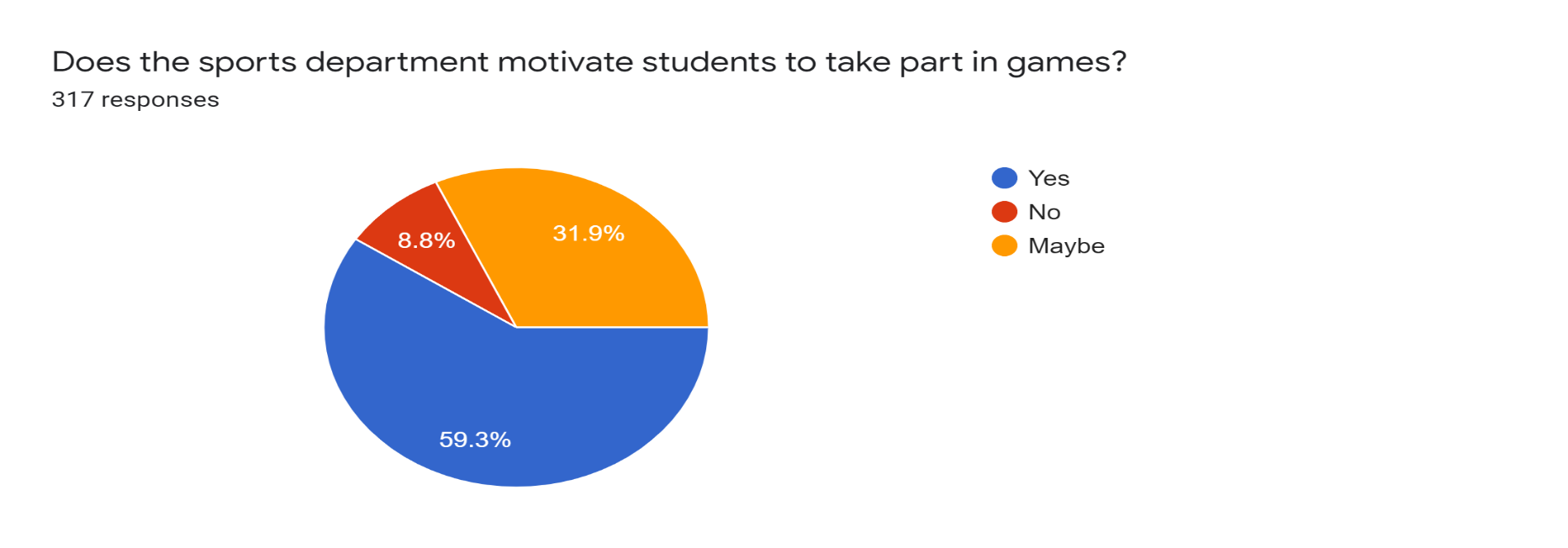 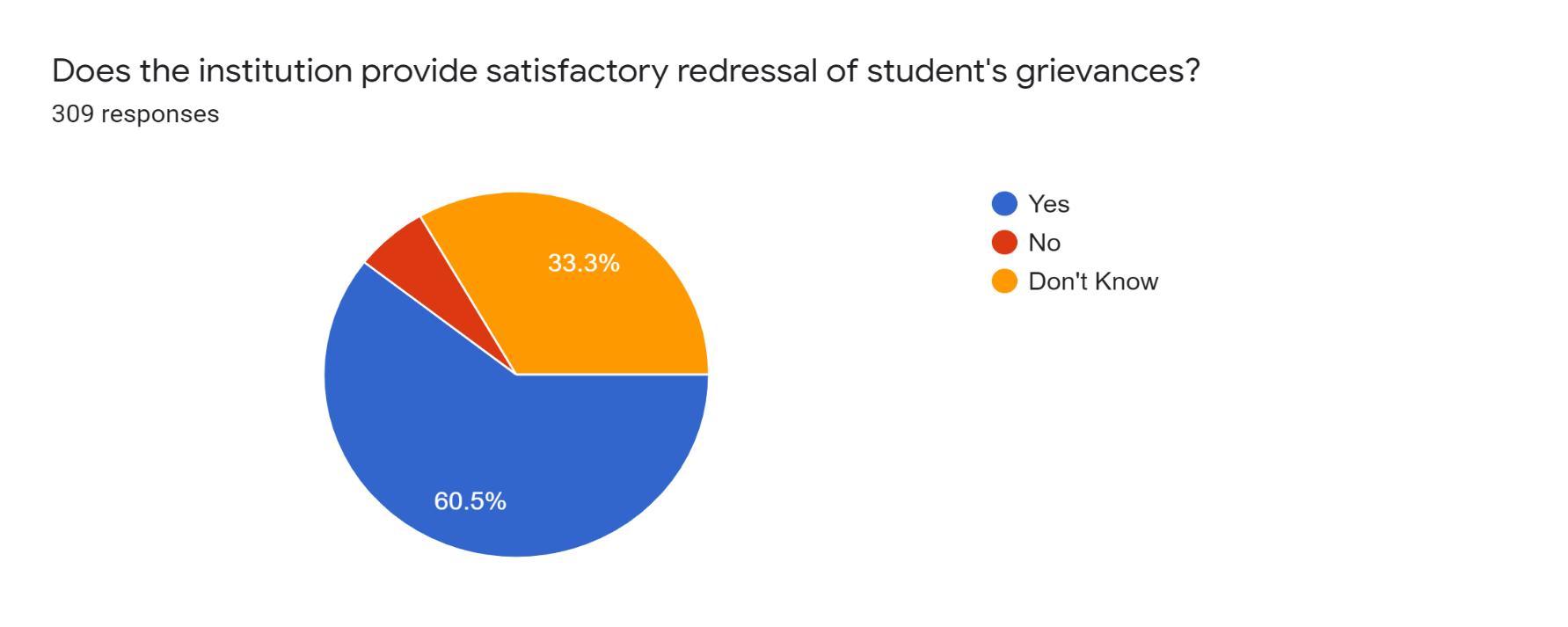 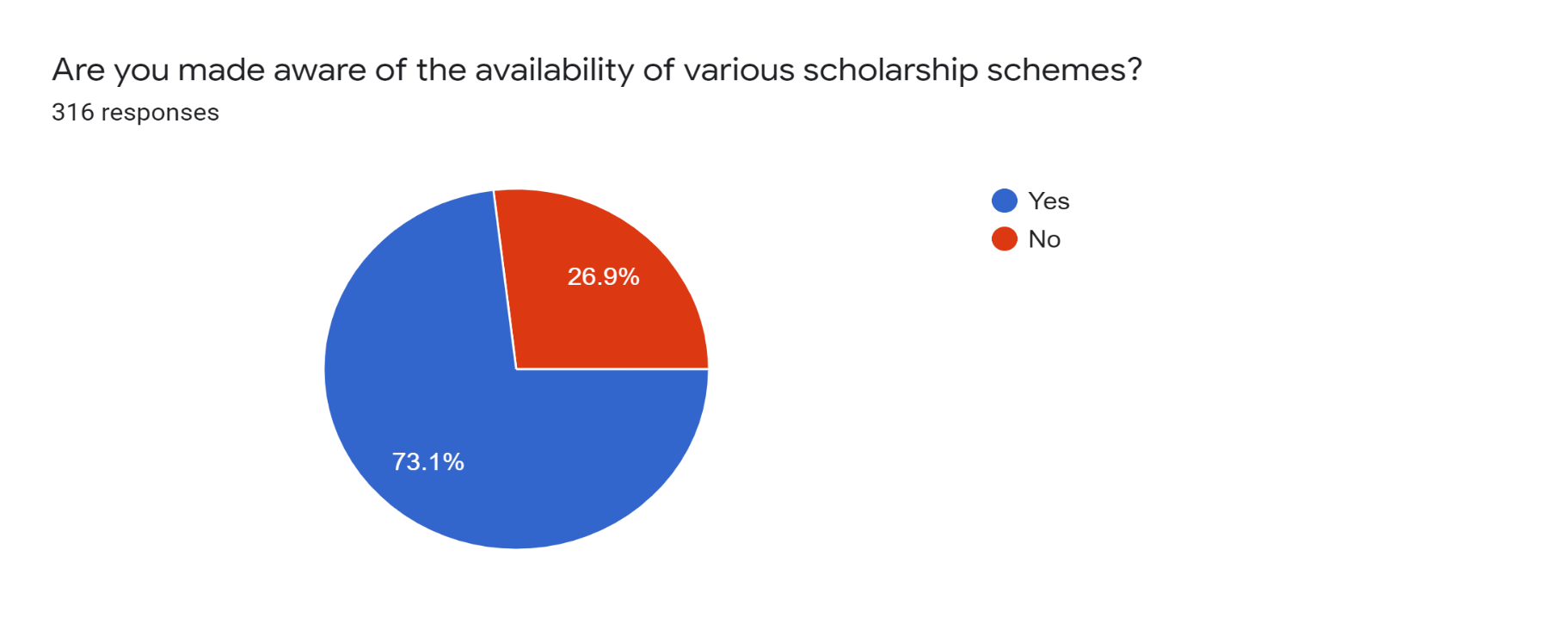 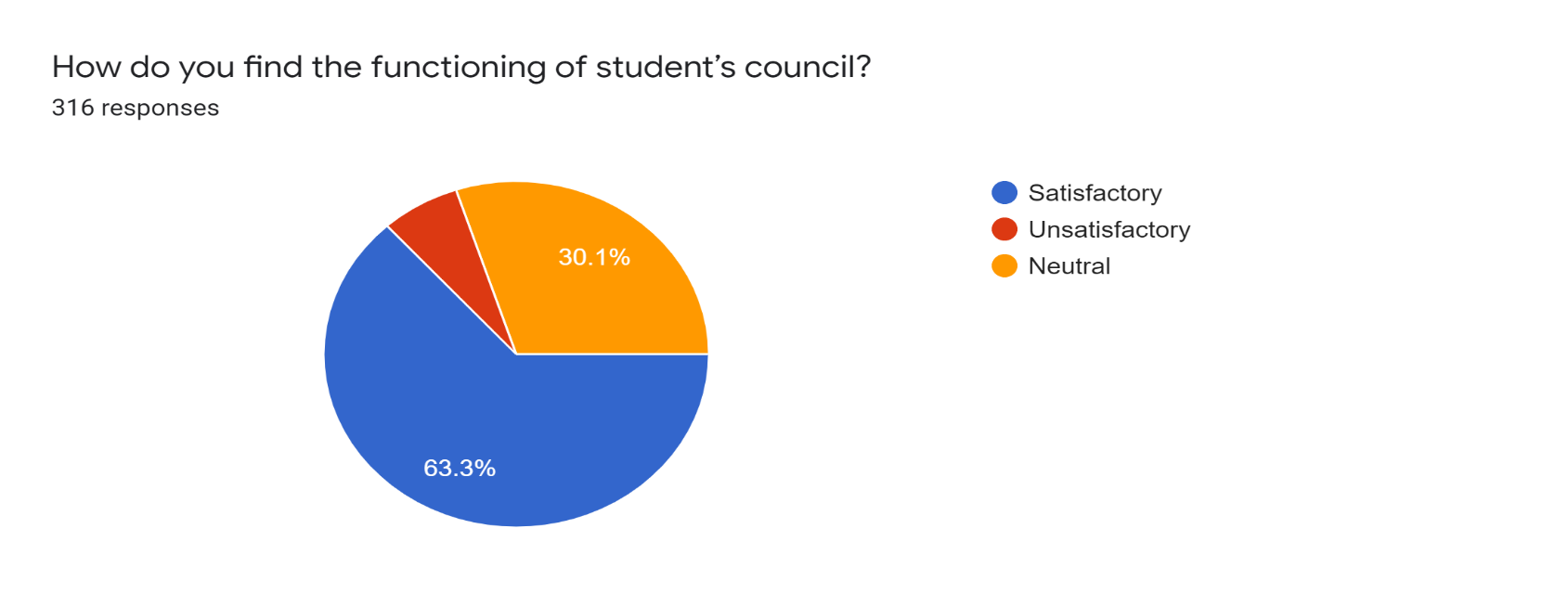 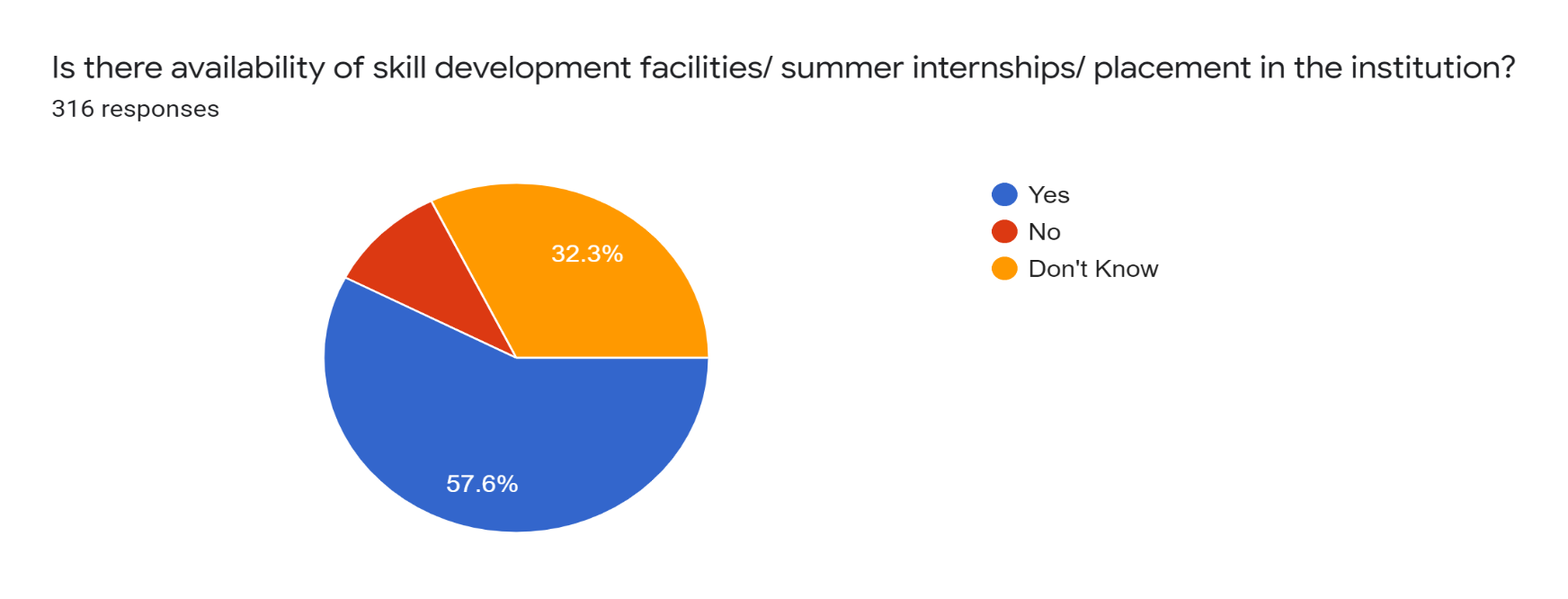 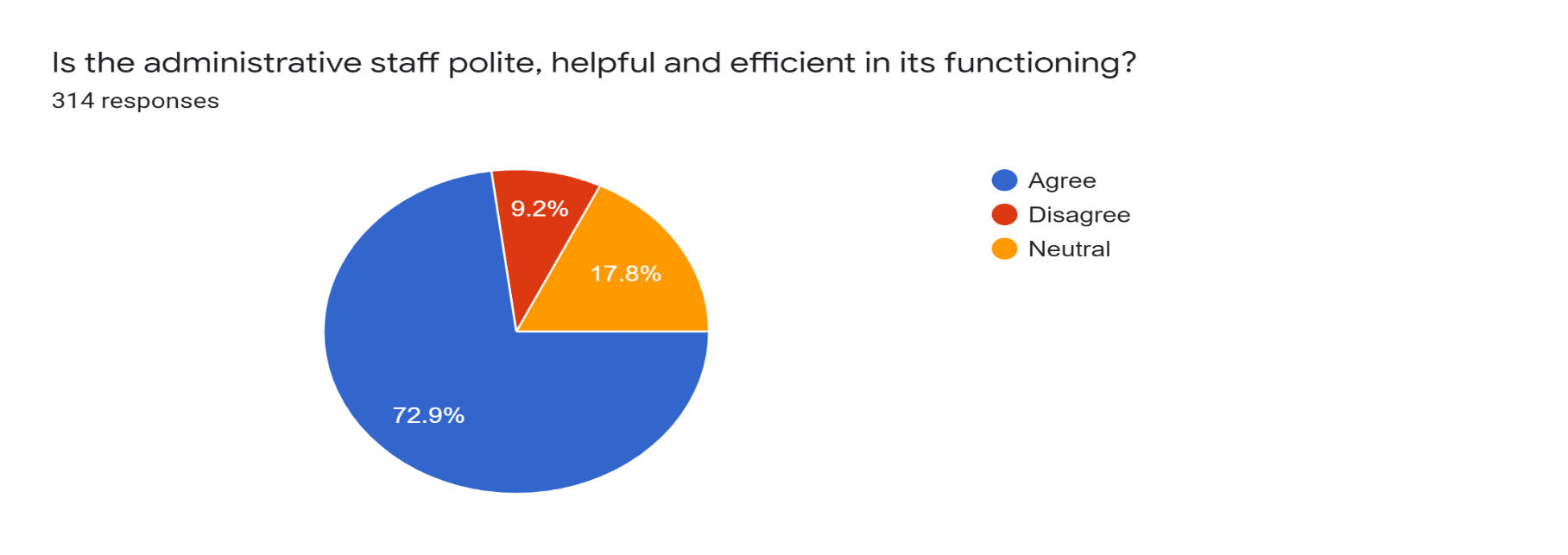 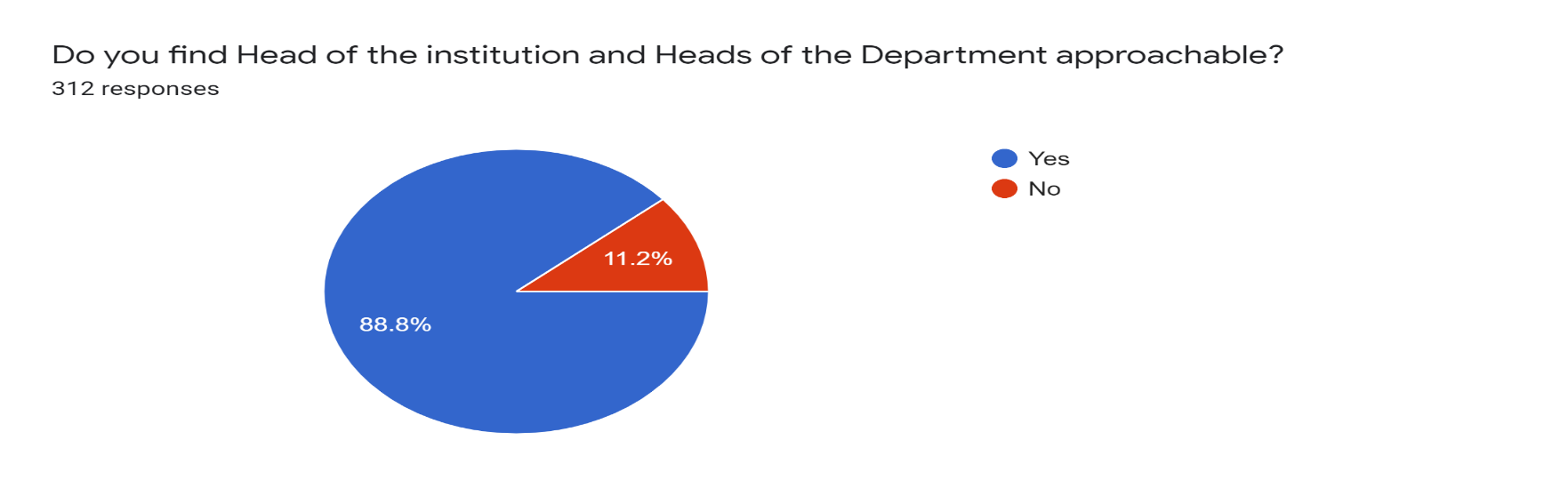 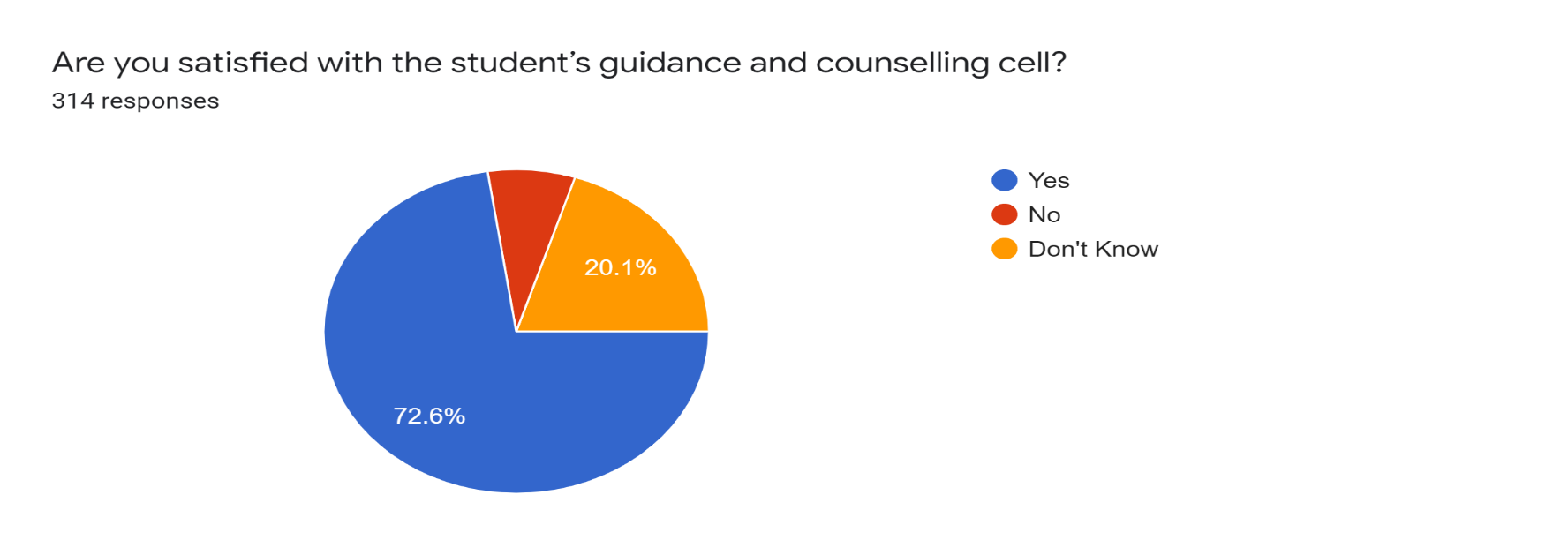 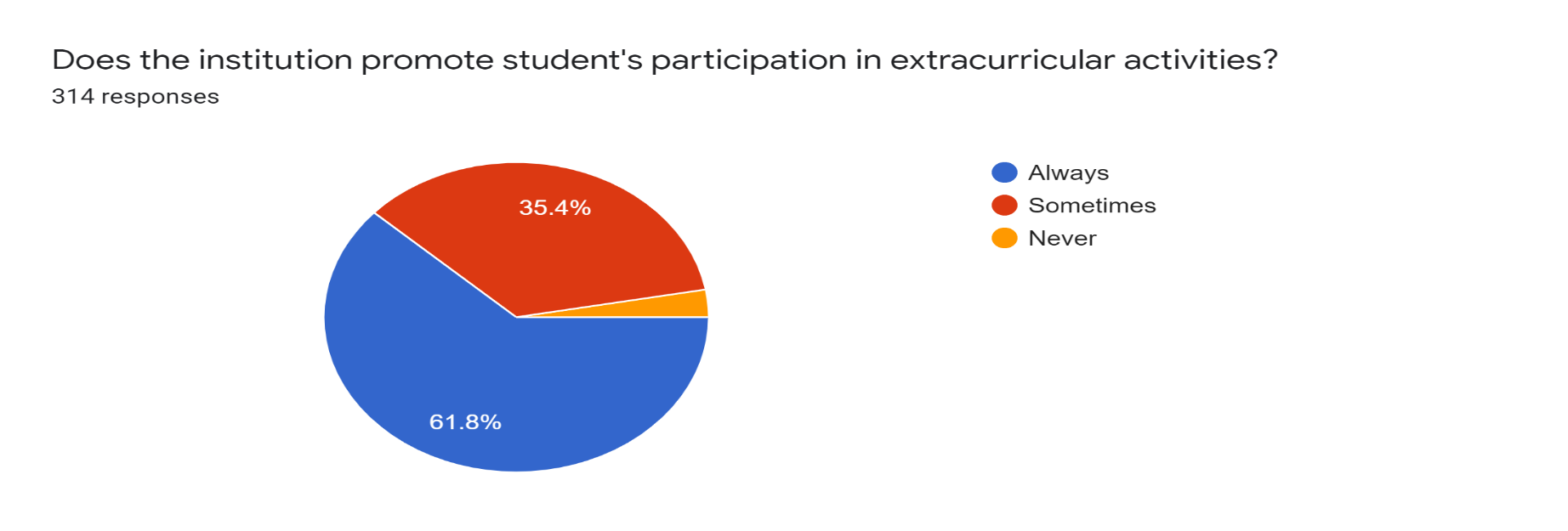 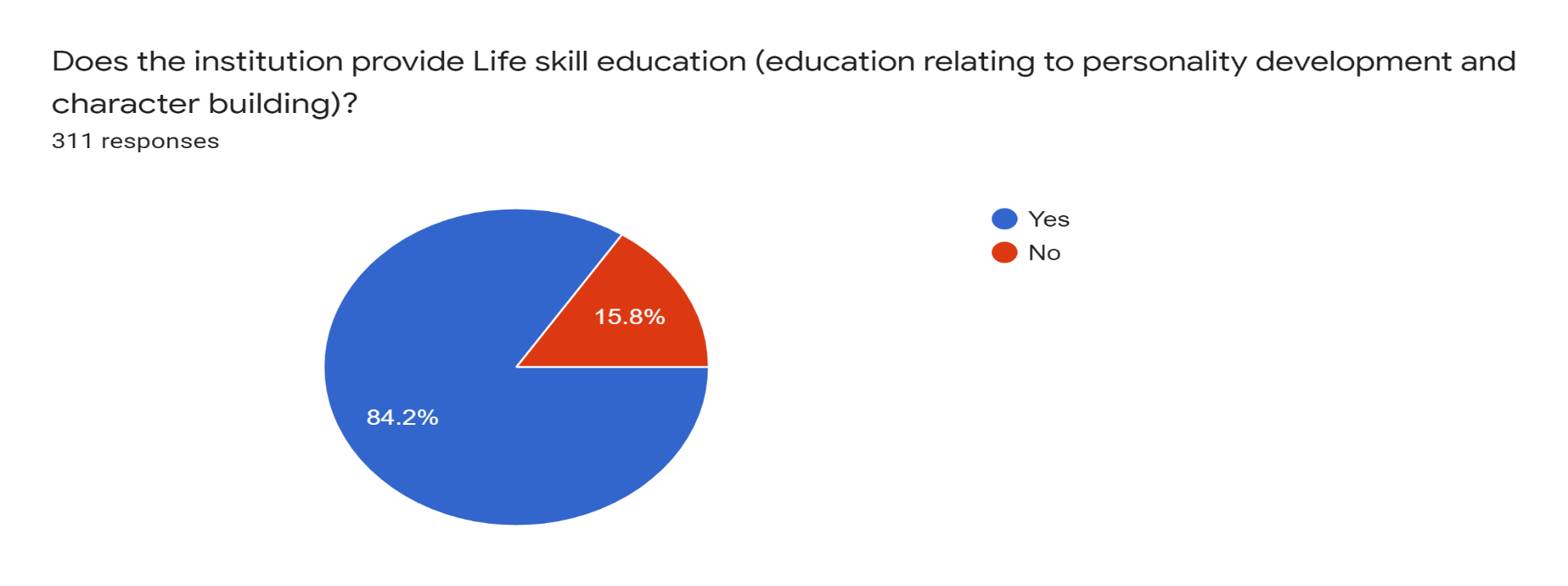 S. NoWhat degree program are you pursuing now? Percentage of responsesBA34.4BCom7.8BCA11.6BBA8.1BVoc7.2MA8.1MSc4.7MCom18.1S. NoYear of Study *Percentage of responsesI Year9.7II Year39.7III Year/ Final50.6S. NoSyllabus covered Percentage of responses70 to 100%46.535 to 70%34.2Below 35%19.3S. NoDid the teachers discuss the topics in detail?Percentage of responsesAlways78.4Sometimes21.3Never0.3S. NoAre the teachers able to communicate clearly?Percentage of responsesAll the teachers70.3Some of the teachers29.7none of the teachers-S. NoAre the teachers punctual to the class?Percentage of responsesAlways71.9Most of the times26.9Never1.2S. NoDo the teachers come fully prepared for the class?Percentage of responsesAlways86.5Sometimes12.6Never0.9S. NoDo the teachers provide guidance & counselling in academic and non- academic matters in/ outside the class?Percentage of responsesAlways64.8Sometimes29.5Never5.7S. NoDo the teachers encourage participation and discussion in the class?Percentage of responsesAlways81.2Sometimes16Never2.8S. NoDo the teachers use modern teaching aids/ handouts, references, PPT, web resources etc?Percentage of responsesAlways50.9Sometimes37.7Never11.3S. NoDo the teachers pay attention to academically weak students?Percentage of responsesAlways67.6Sometimes29.2Never9.1S. NoAre the teachers fair and unbiased in the evaluation process?Percentage of responsesAlways62.5Sometimes29.2Never8.3S. NoHow is cataloguing and arrangement of books in library?Percentage of responsesExcellent31.8Good61.9Poor6.3S. NoAre you satisfied with the reading space in the library?Percentage of responsesFully Satisfied65.4Not Satisfied7.9Somewhat Satisfied26.7S. NoHow do you find the attitude and support of library staff?Percentage of responsesVery Supportive77Indifferent17.3Not Supportive at all5.8S. NoIs there availability of clean drinking water in the institution?Percentage of responsesYes78.8No21.2S. NoAre there sufficient number of toilets available in the college?Percentage of responsesYes87.5No12.5S. NoAre the toilets in the college hygienic and clean?Percentage of responsesMost of the times51.6Sometimes37.3Never11.1S. NoIs a well-equipped medical room available in the college?Percentage of responsesYes55.7No7.9Don't Know36.5S. NoAre there any first-aid facilities in case of emergency?Percentage of responsesYes56.6No6.6Don't Know36.7S. NoAre the sports equipment and playgrounds satisfactory?Percentage of responsesAgree59.2Disagree9.8Don't Know31S. NoDoes the sports department motivate students to take part in games?Percentage of responsesYes59.3No8.8Maybe31.9S. NoDoes the institution provide satisfactory redressal of student's grievances?Percentage of responsesYes60.5No6.1Don't Know33.3S. NoAre you made aware of the availability of various scholarship schemes?Percentage of responsesYes73.1No26.9S. NoHow do you find the functioning of student’s council?Percentage of responsesSatisfactory63.3Unsatisfactory6.6Neutral30.1S. NoIs there availability of skill development facilities/ summer internships/ placement in the institution?Percentage of responsesYes57.6No10.1Don't Know32.3S. NoIs the administrative staff polite, helpful and efficient in its functioning?Percentage of responsesAgree72.9Disagree9.2Neutral17.8S. NoDo you find Head of the institution and Heads of the Department approachable?Percentage of responsesYes88.8No11.2S. NoAre you satisfied with the student’s guidance and counselling cell?Percentage of responsesYes72.6No7.3Don't Know20.1S. NoDoes the institution promote student's participation in extracurricular activities?Percentage of responsesAlways61.8Sometimes35.4Never2.9S. NoDoes the institution provide Life skill education (education relating to personality development and character building)?Percentage of responsesYes84.2No15.8